THÔNG BÁOV/v tổ chức Khóa bồi dưỡng nghiệp vụ sư phạm toàn quốctại thành phố Đà Nẵng     Kính gửi: - Ban Giáo dục Phật giáo các tỉnh, thành;- Ban Giám hiệu các trường TCPH trên toàn quốc.Căn cứ chương trình hoạt động Phật sự năm 2024 của Ban giáo dục Phật giáo Trung ương Giáo hội Phật giáo Việt Nam;Căn cứ công văn số 024/CV.HĐTS ngày 10/01/2024 của Ban Thường trực Hội đồng Trị sự GHPGVN về việc chấp thuận cho Ban Giáo dục Phật giáo Trung ương tổ chức khóa Bồi dưỡng Nghiệp vụ Sư phạm tại thành phố Đà Nẵng, do trường TCPH Đà Nẵng đăng cai thực hiện;Căn cứ biên bản làm việc của Ban Giáo dục Phật giáo Trung ương cùng với Thường trực Ban Trị sự GHPGVN và các cơ quan chuyên môn tín ngưỡng, tôn giáo thành phố Đà Nẵng và quận Ngũ Hành Sơn ngày 27 tháng 02 năm 2024 thống nhất kế hoạch tổ chức.Ban Giáo dục Phật giáo Trung ương thông báo đến chư Tôn đức Ban giáo dục Phật giáo GHPGVN các tỉnh/thành, Ban Giám hiệu các trường Trung cấp Phật học trong cả nước kế hoạch tổ chức Khóa bồi dưỡng nghiệp vụ sư phạm như sau:I. THÔNG TIN CƠ BẢN:01. Thời gian: từ ngày 15 đến ngày 21 tháng 4 năm 2024 			(nhằm ngày mồng 7 đến ngày 13 tháng 3 năm Giáp Thìn)02. Địa điểm: Sandy Beach Resort			số 21 đường Trường Sa, quận Ngũ Hành Sơn, TP. Đà Nẵng03. Thành phần chứng minh và tham dự:			- Chư Tôn đức lãnh đạo Trung ương Giáo hội            	- Chư Tôn đức cố vấn Ban Giáo dục Phật giáo Trung ương            	- Chư Tôn đức lãnh đạo Ban Giáo dục Phật giáo Trung ương		- Giáo thọ, giáo viên các trường Trung cấp Phật học trong cả nước04. Nội dung giảng dạy và chương trình khóa học: (đính kèm văn bản)05. Thành phần, số lượng học viên được tham dự khóa bồi dưỡng:a) Giáo thọ, giáo viên, thành viên Ban Giảng huấn đang tham gia giảng dạy tại các trường Trung cấp/Cao đẳng Phật học trên toàn quốc.b) Số lượng: Mỗi đơn vị Trường TCPH đăng ký danh sách đầy đủ thông tin theo biểu mẫu đính kèm (có chữ ký vị hiệu trưởng và ấn dấu trường).c) Thời hạn đăng ký: Để thuận lợi trong công tác tổ chức khóa học, đề nghị Ban Giám hiệu các Trường TCPH các tỉnh/thành lập danh sách gởi về BTC trước ngày 20/3/2024, theo các tiêu chí như trên và lưu ý một vài yêu cầu như sau:	- Nộp bản scan (đã ký và đóng dấu) qua nhóm Zalo…..	- Bản giấy nộp lại cho Ban Thư ký Ban Tổ chức khi đến đăng ký thủ tục lưu trú.d) Để thuận lợi cho công tác tham gia giảng dạy ở các trường Trung cấp Phật học, sau hoàn tất chương trình khóa học, Ban Giáo dục Phật giáo TW sẽ cấp cho mỗi học viên  GIẤY CHỨNG NHẬN đã tham gia khóa BỒI DƯỠNG DƯỠNG NGHIỆP VỤ SƯ PHẠM do Ban GDPG TW tổ chức. 06. Đón tiếp các phái đoàn và bố trí lưu trú:  - Đối với các phái đoàn di chuyển bằng ô tô, Ban tổ chức sẽ đón tiếp tại Sandy Beach Resort (số 21 đường Trường Sa, quận Ngũ Hành Sơn, TP. Đà Nẵng). - Đối với các đoàn di chuyển bằng máy bay, tàu hỏa, Ban tổ chức sẽ bố trí phương tiện đón đưa về địa điểm tổ chức.- Thời gian đón tiếp các phái đoàn từ lúc 14 giờ 00 ngày 14/4/2024. 07. Lưu trú, ẩm thực và hỗ trợ các công tác liên quan: Ban Giám hiệu, Tăng ni sinh và học viên Cư sĩ Trường Trung cấp Phật học Đà Nẵng đảm trách.II. NHỮNG THÔNG TIN CẦN LƯU Ý:Để công tác tổ chức được thuận lợi và thành tựu như ý, Ban Tổ chức đề nghị các Trường TCPH lưu ý các thông tin cần thiết như sau:1. Danh sách tham dự chỉ đăng ký một lần duy nhất và không thay đổi trong suốt thời gian diễn ra Khóa bồi dưỡng.2. Các học viên tham gia mang theo các giấy tờ tùy thân như CCCD, v.v.. để đăng ký thủ tục lưu trú.3. Mang theo y, hậu để có thể thực hiện khóa lễ cầu nguyện trong thời gian lưu trú học tập.4. Thông tin liên hệ để được hỗ trợ:- Điều phối thực hiện:	Thượng tọa Thích Chúc Tín – SĐT: 0327 551855- Tiếp nhận danh sách đăng ký: 	Đại đức Thích Huệ Đăng 	– SĐT: 0905 052683		Cư sĩ 	    Phan Minh Hải 		– SĐT: 0905 371711- Lưu trú:Đại đức Thích Đạo Hạnh 	– SĐT: 0979 765222 	Cư sĩ 	    Đặng Văn Tài 		– SĐT: 0949 201120- Đón đưa:	Đại đức Thích Hạnh Toàn 	– SĐT: 0935 044244	Cư sĩ 	 Huỳnh Quang Hậu 	– SĐT: 0968 247551- Y tế:	Bác sĩ Nguyễn Văn Điền 		– SĐT: 0935 038699	Bác sĩ Trần Thị Kim Dung 	– SĐT: 0905 044344Đây là Phật sự có ý nghĩa trọng đại đối với ngành Giáo dục Phật giáo toàn quốc trong nhiệm kỳ 2022-2027, kính đề nghị chư Tôn đức lãnh đạo Ban Giáo dục Phật giáo các tỉnh/thành phố và Ban Giám hiệu các trường TCPH hoan hỷ triển khai thực hiện tốt thông báo này để Khóa Bồi dưỡng Nghiệp vụ Sư phạm này được thành tựu.GIÁO HỘI PHẬT GIÁO VIỆT NAMHỘI ĐỒNG TRỊ SỰBAN GIÁO DỤC PHẬT GIÁOCỘNG HÒA XÃ HỘI CHỦ NGHĨA VIỆT NAMĐộc lập - Tự do - Hạnh phúcSố:       /TB-BGPGTWHà Nội, ngày    tháng    năm 2024Nơi nhận:- Như trên;  (để thực hiện)- BTS GHPGVN các tỉnh/thành;     (để biết và tạo điều kiện hỗ trợ)- Thành viên BTC khóa bồi dưỡng;    (để theo dõi, triển khai và đôn đốc)- Lưu VP.TM. BAN GIÁO DỤC PHẬT GIÁO TWPHÓ CHỦ TỊCH HỘI ĐỒNG TRỊ SỰTRƯỞNG BAN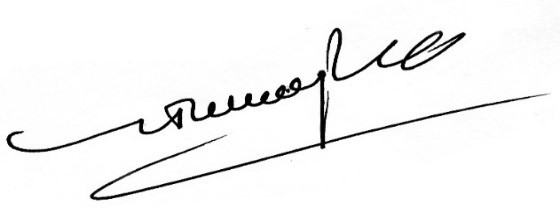 HT.TS. Thích Thanh Quyết